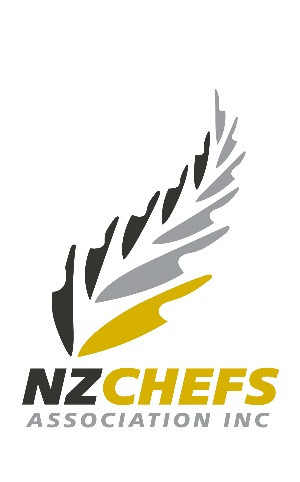 NZ Chefs’ Competition Recipe Template 2024Competitor Name _____________________________Name of dish/recipe ___________________________Method:WeightIngredientsWeightIngredientsEg: Cream 2 egg yolks and 200g sugar until sabayon is formed. 

Peel and portion 300g beetroot and place in the oven.